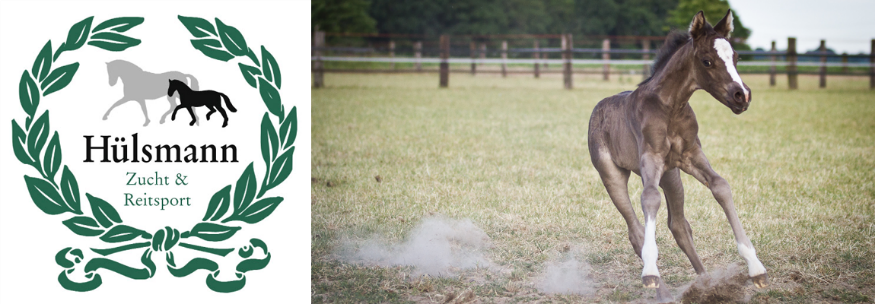 Hygiene- und Infektionsschutzregeln für das Turnier der Turniersportgemeinschaft Hülsmann e.V. Auf FN Neon und auf www.zucht-und-reitsport-huelsmann.de ist das Formular "Anwesenheitsnachweis" zu finden. Dieses MUSS zwingend bei Betreten des Geländes über den besonders ausgewiesenen Haupteingang/Ausgang an der Einlasskontrolle von jedem Reiter/Begleiter/Zuschauer unterschrieben abgegeben werden. Ohne Vorlage des Formulars ist kein Start in einer Prüfung möglich. Bitte bringt das Formular für JEDEN Turniertag ausgefüllt mit. Bei der Einlasskontrolle erfolgt auch die Ausgabe der Tagesbänder. Beim Verlassen des Geländes MUSS eine Abmeldung am Haupteingang/Ausgang erfolgen. Zutritt zum gesamten Gelände haben ausschließlich Personen ohne Krankheitssymptome, die für eine Infektion mit dem Corona-Virus typisch sind. Pro Reiter ist 1 Begleitperson zugelassen. Bei Reitern mit mehr als 2 Pferden max. eine 2. Begleitperson.Zuschauer erhalten pro Tag nur begrenzt (max. 300) Zutritt. Der Veranstalter macht von seinem Recht Gebrauch, darüberhinausgehende Zuschauer abzuweisen. Das gültige Tagesband ist ständig mitzutragen und auf Verlangen vorzuzeigen. Beim Parken auf den dafür vorgesehenen Flächen ist genügend Abstand zu anderen Gespannen zu lassen. Dieser Anweisung ist zwingend und uneingeschränkt Folge zu leisten. Auf dem Gelände herrscht für alle Teilnehmer und Helfer an den ausgewiesenen Flächen Maskenpflicht (Gastronomiebereich / Sanitärbereich / Meldestelle). Bei Ankunft bitte an den dafür vorgesehenen Stellen die Hände gründlich desinfizieren. Laufwege und Reitwege auf dem Gelände sind ausgeschildert. Diese sind unbedingt einzuhalten. Den Anweisungen des Turnierleiters, den eingesetzten Ordnern und Richtern ist uneingeschränkt Folge zu leisten. Der Mindestabstand (1,5m) zu weiteren Personen ist strikt einhalten. Sollte dies im Einzelfall nicht möglich sein ist zwingend die Maskenpflicht zu beachten. Hände waschen, Niesen/Husten nur in die Armbeuge, niemanden anhusten, vorhandene Desinfektionsstellen für die Hände benutzen…sollte selbstverständlich sein. Der persönliche Kontakt zur Meldestelle ist auf ein Minimum zu beschränken; dann aber bitte mit Maske.Auf dem Abreiteplatz dürfen sich max. die nächsten 10 Pferd/Reiter-Kombinationen befinden. 